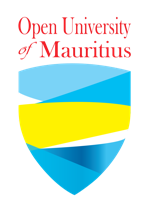 OPEN UNIVERSITY OF MAURITIUSUndergraduate Programme specificationBA (HONS) GRAPHIC DESIGN AND MULTIMEDIA7.5 	13. CURRICULUM MAP OF PROGRAMME MODULES AGAINST INTENDED LEARNING OUTCOMES	C = Core; E = Elective; DL = Distance Learning; BL= Blended Learning; CD = Campus delivery1.	PROGRAMME   INFORMATION1.	PROGRAMME   INFORMATION1.	PROGRAMME   INFORMATIONTitle of final awardBachelor of Arts with Honours in Graphic Design and Multimedia BA (Hons) Graphic Design and MultimediaBachelor of Arts with Honours in Graphic Design and Multimedia BA (Hons) Graphic Design and MultimediaCodeOUba036OUba036Awarding BodyOpen University of MauritiusOpen University of MauritiusDepartment/FacultyCommunication and ITCommunication and ITProgramme durationMinimum 3 years | Maximum 6 yearsMinimum 3 years | Maximum 6 yearsTotal Credits180180Total Credits60 Creditsper academic year30 Creditsper semesterMQA NQF levelLevel 8Level 8EHEA levelLevel 6Level 6External AccreditorsNot applicableNot applicableCollaborative PartnersNot applicableNot applicableProgramme approval dateMarch 2021March 2021Last revisionNot applicableNot applicableLast updateNot applicableNot applicable2. ENTRY REQUIREMENTS2. ENTRY REQUIREMENTSGeneral:Based on the General entry Requirements under Direct entry to Undergraduate Programmes, applicants should fulfil the following conditions:1) Option 1A pass in English Language at Cambridge School Certificate/ ‘O’ Level or equivalentANDEITHER Pass in:3 subjects at A-level and 1 subject at subsidiary level at  Higher School  Certificate  Examination;OR Pass in:subjects at A-level and 2 subjects at subsidiary level at the Higher School Certificate Examination;OR Pass in:subjects at A-level at the London General Certificate Examination.OR any other qualifications acceptable to OU.(Refer to OU general rules and regulations)2) Option 2Submission of a comprehensive portfolio for possible recognition of prior learning/experience (RPL/RPE) as an alternative to above along with evidence for the language/numeracy/Information and Communication Technology (ICT) skills required for the programme of study.Note:Mature candidates will be considered on their own merit.(Refer to OU general rules and regulations)Learners who do not qualify under Option 1 may initially register for Foundation Courses offered by OU.(Refer to OU general rules and regulations)Programme Specific:(In addition to the generalAt least 1 subject at A-Level should be in Art, Design or any related field.entry requirements)3. PROGRAMME OVERVIEW3. PROGRAMME OVERVIEWAim and objectives of the programme:The BA (Hons) Graphic Design and Multimedia is a programme that will equip learners to develop necessary skills within the graphic design context. Learners will have the opportunity to understand the various roles of a graphic/multimedia designer and its relationship with the overall structure of the graphics communications industry. They will also acquire a range of visual communication proficiencies and approaches thus enabling them to critically examine and develop their knowledge of the visual language.Intended Learning outcomes: After successfully completing this programme students will be able to:Intended Learning outcomes: After successfully completing this programme students will be able to:Knowledge and understandingK1: Demonstrate an understanding of design elements, principles & composition;K2: Research, conceptualise and design materials for an assortment of design projects;K3: Use industry-standard software, hardware and tools to create projects for a mixture of print and digital platforms;K4: Undertake independent enquiry, applying qualitative and quantitative data to create effective marketing communications that reach specific targeted audiences;K5: Understand the impacts of visual interpretation on graphic and design activities.Cognitive SkillsC1: Analyse, and apply design principles to solve design problems;C2: evaluate, and critically analyse the work of other artists, craft workers and designers;C3: Obtain and integrate several lines of subject-specified evidence to formulate and develop ideas;C4: Formulate and implement complex design solutions within specific frameworks;C5: evaluate the application of advertising media to product promotion.Practical/ Professional SkillsP1: Communicate ideas and concepts through in-depth research of various visual techniques;P2: Apprehend environmental and social responsibility in design and the design industry;P3: Design and produce professional-level visual communication design projects;P4: Produce graphical work that demonstrates flexibility of function, legibility, aesthetic values and meaning, as appropriate to specific requirements;P5: Create a professional-level portfolio of graphic and multimedia design projects.Transferable SkillsT1: effectively communicate ideas and arguments in writing and orally;T2: Collaborate with others and contribute effectively to the conception and development of ideas;T3: Work independently, demonstrating initiative and self- management.5. LEARNING AND TEACHING STRATEGYLearning and teaching methodsStudents will be provided with opportunities to engage in a diverse range of learning environments to maximise their learning. For this programme, students will interact with their tutor and their fellow students mostly through the e-platform.The e-platform will use the following tools:Online activities: For every unit covered in each module students will be given opportunities to complete interactive learning activities including discussion forums, quizzes, field trips, webinars and problem-solving activities. Students will be encouraged to work independently but also to engage in collaborative work.Independent study: Independent study forms an essential part of the development of your knowledge and understanding. We will guide you, via the e-platform, on the reading and reflection of primary and secondary texts. Students should use this independent study time to link knowledge with e- class and face-to-face activities and develop their understanding and critical perspective on the topics they are studying.We also offer optional face-to-face sessions.The face-to-face sessions are an opportunity to untangle complex concepts and provide students with an opportunity to apply the knowledge acquired in the preceding weeks.During the face-to-face sessions, students can be expected to:engage in problem-solving activitiesengage with reading material to engage in class discussionsReview core/complex concepts through applied work.Research supervision:In the final part, students will undertake a major design project, supervised by one of our tutors with expertise in the area of the project topic. Students will have the opportunity to meet with the supervisor to explore the topic, receive guidance on the conception and development and receive feedback on the work as it progresses.Overall WorkloadYour overall workload as a student consists of independent learning, e-learning activities and, if you choose to, face to face sessions. The following gives you an indication of how much time you will need to spend on the different components of your programme at each level. each eCTS credit taken equates to 25 hours of study time.The expected study time for this programme will be as follow:Year 1: 1,500 hours for 60 ECTS credits.Year 2: 1,500 hours for 60 ECTS credits.Year 3: 1,500 hours for 60 ECTS credits.Typically, for each year of your degree, you will spend 0-10% of your time in face-to- face session, 30-40% of your time engaging with e-learning activities and 60% of your time in independent study time.A typical study week for a student will involve some optional face to face sessions, required engagement in an online discussion forum, the completion of online activities and independent study time to review attached readings, textbooks and relevant sections of the module document. Students should expect to devote 8 to 12 hours of study time per week per module.These are indicative and may vary from student to student.6. ASSESSMENT STRATEGYAssessment MethodsA range of formative and summative assessment exercises are designed to enable you to demonstrate and apply your knowledge and understanding.Most modules will be 100% coursework while some will consist of a Tutor Marked Assessment component and an examination. TMAs include:TestsIndoor & Outdoor Projectsexercises and problems setWebinarsAssessment mapping: See Appendix page 11.Academic FeedbackThroughout your studies, tutors will provide informal feedback on your coursework, online activities and class contributions. Feedback may be individual or provided to the class as a whole.each summative assessment will be accompanied by detailed marking criteria and a marking scheme detailing the expectation of the assessment at each grade classification level.Feedback on assessment will be provided along with the marking criteria. Marking criteria will be made available to the student at the same time as the coursework/assessment details.Students will receive written individual feedback on all TMA components.The University Policy on Assessment Feedback and Guidance on provisional marks can be found in General Rules.Late submission, Extension and Re-sit PolicyThe University Policy on Late Submission, extension and re-sits can be found in the General Rules.Special CircumstancesThe University Policy on Special Circumstance can be found in the General Rules.Continuous assessment and Exam RegulationsThe University Regulations on continuous assessment and examination can be found in the General Rules.7. ACADEMIC MISCONDUCTAs a safeguard to the quality and standard of Open University’s qualifications and awards, the university takes any incidence of academic misconduct seriously and will investigate any reported case.Academic Misconduct refers to any activity where a student, through unpermitted means, seeks to gain an advantage in the completion of an assessment. Any unpermitted action will be considered as academic misconduct when occurring during a formal examination, a TMA, or any other form of assessment considered by the Board of Examiners and undertaken in pursuit of a University qualification or award.Plagiarism (using, intentionally or unintentionally another’s person work and presenting it as its own) will be systematically checked through an automated plagiarism detection software.Any suspected cases of academic misconduct will be reported and investigated. Academic misconduct offences may lead to suspension or expulsion from the University.The University Regulations on Academic Misconduct can be found in the General Rules.8. PROGRAMME STRUCTURE8. PROGRAMME STRUCTURECCore i.e., modules that must be taken to be eligible for the awardEelectives i.e., module chosen by the student from a range of listed optional modulesS1Semester 1S2Semester 2Year 1 – Level 5 (NQ-MQA) – Short cycle Introductory (QF-EHEA)All core modules must be takenYear 1 – Level 5 (NQ-MQA) – Short cycle Introductory (QF-EHEA)All core modules must be takenYear 1 – Level 5 (NQ-MQA) – Short cycle Introductory (QF-EHEA)All core modules must be takenYear 1 – Level 5 (NQ-MQA) – Short cycle Introductory (QF-EHEA)All core modules must be takenYear 1 – Level 5 (NQ-MQA) – Short cycle Introductory (QF-EHEA)All core modules must be takenCodeModule TitleTypeSemesterCreditsOUba036111Introduction to Graphic DesignCS110Ouba036112Digital Imaging DesignCS110Ouba036113Design Vocabulary and CommunicationCS110Ouba036121Mass MediaCS210Ouba036122TypographyCS210Ouba036123Legal Aspects of Graphic DesignCS210Credit TotalCredit TotalCredit TotalCredit Total60Year 3 – Level 7/8 (NQ-MQA) – 1st Cycle Honours (QF-EHEA)All core modules must be takenYear 3 – Level 7/8 (NQ-MQA) – 1st Cycle Honours (QF-EHEA)All core modules must be takenYear 3 – Level 7/8 (NQ-MQA) – 1st Cycle Honours (QF-EHEA)All core modules must be takenYear 3 – Level 7/8 (NQ-MQA) – 1st Cycle Honours (QF-EHEA)All core modules must be takenYear 3 – Level 7/8 (NQ-MQA) – 1st Cycle Honours (QF-EHEA)All core modules must be takenCodeModule TitleTypeSemesterCreditsOuba0363113D Modelling and AnimationCS110Ouba036312Game DesignCS110Ouba036313VFX DesignCS110Ouba036321Interactive PhotographyCS27.5Ouba036322Advanced Audio-visual ProductionCS27.5Ouba036323Final ProjectCS215Credit TotalCredit TotalCredit TotalCredit Total60Overall Programme Credit TotalOverall Programme Credit TotalOverall Programme Credit TotalOverall Programme Credit Total1809. GRADING9. GRADING9. GRADING9. GRADINGGrading system:Assessments are graded in percentage and correspond to a letter grade and a grade point.To pass a module, students need an overall 40% weighted average of their:combined continuous assessment (TMA) and examination.Orcombined course works, projects and/or VIVA.Grading system:Assessments are graded in percentage and correspond to a letter grade and a grade point.To pass a module, students need an overall 40% weighted average of their:combined continuous assessment (TMA) and examination.Orcombined course works, projects and/or VIVA.Grading system:Assessments are graded in percentage and correspond to a letter grade and a grade point.To pass a module, students need an overall 40% weighted average of their:combined continuous assessment (TMA) and examination.Orcombined course works, projects and/or VIVA.Grading system:Assessments are graded in percentage and correspond to a letter grade and a grade point.To pass a module, students need an overall 40% weighted average of their:combined continuous assessment (TMA) and examination.Orcombined course works, projects and/or VIVA.Marks (x) %DescriptionLetter GradeGrade pointX ≥ 70excellentA560 ≤ X < 70Very GoodB450 ≤ X < 60GoodC340 ≤ X < 50SatisfactoryD2X < 40UngradedU0Non-graded/PendingSee section 17.1.1 in assessment rules and regulation for pending grades letter codesSee section 17.1.1 in assessment rules and regulation for pending grades letter codesSee section 17.1.1 in assessment rules and regulation for pending grades letter codesStudents will normally not be allowed to postpone more than two modules for the following semester.Students will not be allowed to repeat more than two semesters during the entire duration of the programme.University General Marking Criteria for Undergraduate Exams and Undergraduate Dissertations can be found in the General Rules.Students will normally not be allowed to postpone more than two modules for the following semester.Students will not be allowed to repeat more than two semesters during the entire duration of the programme.University General Marking Criteria for Undergraduate Exams and Undergraduate Dissertations can be found in the General Rules.Students will normally not be allowed to postpone more than two modules for the following semester.Students will not be allowed to repeat more than two semesters during the entire duration of the programme.University General Marking Criteria for Undergraduate Exams and Undergraduate Dissertations can be found in the General Rules.Students will normally not be allowed to postpone more than two modules for the following semester.Students will not be allowed to repeat more than two semesters during the entire duration of the programme.University General Marking Criteria for Undergraduate Exams and Undergraduate Dissertations can be found in the General Rules.Cumulative Point Average (CPA)Total CPA for Undergraduate degrees is calculated by:multiplying the module credit by the % marks for the module and then summed up and divided by the total credits attempted over the cumulative period at each level (1 semester or 1 year). ANDTaking the weighted average of the obtained CPAs at each level. The respective weights being set as follow: the CPA of level 5 modules (year 1) will be weighted at 15% (0.15), the CPA of level 6 modules (year 2) will be weighted at 35% (0.35) and the CPA of level 7/8 modules (year 3 and/or 4) will be weighted at 50% (0.5).Example calculation of the CPA at level 5 for undergraduate programmes:Cumulative Point Average (CPA)Total CPA for Undergraduate degrees is calculated by:multiplying the module credit by the % marks for the module and then summed up and divided by the total credits attempted over the cumulative period at each level (1 semester or 1 year). ANDTaking the weighted average of the obtained CPAs at each level. The respective weights being set as follow: the CPA of level 5 modules (year 1) will be weighted at 15% (0.15), the CPA of level 6 modules (year 2) will be weighted at 35% (0.35) and the CPA of level 7/8 modules (year 3 and/or 4) will be weighted at 50% (0.5).Example calculation of the CPA at level 5 for undergraduate programmes:Cumulative Point Average (CPA)Total CPA for Undergraduate degrees is calculated by:multiplying the module credit by the % marks for the module and then summed up and divided by the total credits attempted over the cumulative period at each level (1 semester or 1 year). ANDTaking the weighted average of the obtained CPAs at each level. The respective weights being set as follow: the CPA of level 5 modules (year 1) will be weighted at 15% (0.15), the CPA of level 6 modules (year 2) will be weighted at 35% (0.35) and the CPA of level 7/8 modules (year 3 and/or 4) will be weighted at 50% (0.5).Example calculation of the CPA at level 5 for undergraduate programmes:Cumulative Point Average (CPA)Total CPA for Undergraduate degrees is calculated by:multiplying the module credit by the % marks for the module and then summed up and divided by the total credits attempted over the cumulative period at each level (1 semester or 1 year). ANDTaking the weighted average of the obtained CPAs at each level. The respective weights being set as follow: the CPA of level 5 modules (year 1) will be weighted at 15% (0.15), the CPA of level 6 modules (year 2) will be weighted at 35% (0.35) and the CPA of level 7/8 modules (year 3 and/or 4) will be weighted at 50% (0.5).Example calculation of the CPA at level 5 for undergraduate programmes:Cumulative Point Average (CPA)Total CPA for Undergraduate degrees is calculated by:multiplying the module credit by the % marks for the module and then summed up and divided by the total credits attempted over the cumulative period at each level (1 semester or 1 year). ANDTaking the weighted average of the obtained CPAs at each level. The respective weights being set as follow: the CPA of level 5 modules (year 1) will be weighted at 15% (0.15), the CPA of level 6 modules (year 2) will be weighted at 35% (0.35) and the CPA of level 7/8 modules (year 3 and/or 4) will be weighted at 50% (0.5).Example calculation of the CPA at level 5 for undergraduate programmes:Cumulative Point Average (CPA)Total CPA for Undergraduate degrees is calculated by:multiplying the module credit by the % marks for the module and then summed up and divided by the total credits attempted over the cumulative period at each level (1 semester or 1 year). ANDTaking the weighted average of the obtained CPAs at each level. The respective weights being set as follow: the CPA of level 5 modules (year 1) will be weighted at 15% (0.15), the CPA of level 6 modules (year 2) will be weighted at 35% (0.35) and the CPA of level 7/8 modules (year 3 and/or 4) will be weighted at 50% (0.5).Example calculation of the CPA at level 5 for undergraduate programmes:Course Level 5% Scores% ScoresECTS Credit unitECTS Credit unitModule Credit x % ScoreOUba0361116464151564*15 = 960OUba0361127171151571*15 = 1065OUba0361214444151544*15= 660OUba0361225959151559* 15= 885TotalTotalTotal60603570CPA: 3570/60 = 59.5CPA: 3570/60 = 59.5CPA: 3570/60 = 59.5CPA: 3570/60 = 59.5CPA: 3570/60 = 59.5CPA: 3570/60 = 59.5Example Calculation Total CPA:Example Calculation Total CPA:Example Calculation Total CPA:Example Calculation Total CPA:Example Calculation Total CPA:Example Calculation Total CPA:LevelLevelScoreScoreWeighted scoreWeighted scoreCPA level 5 (60 credits)CPA level 5 (60 credits)59.559.559.5*0.15 = 8.9359.5*0.15 = 8.93CPA level 6 (60 credits)CPA level 6 (60 credits)63.463.463.4*0.35 = 22.1963.4*0.35 = 22.19CPA level 7/8 (60 credits)CPA level 7/8 (60 credits)65.565.565.5*0.5 = 32.7565.5*0.5 = 32.75Total CPA (180 credits)Total CPA (180 credits)Total CPA (180 credits)Total CPA (180 credits)63.8763.8710. PROGRESSION, EXIT POINTS AND AWARDProgressionIf a student fails to achieve 60 credits at the end of a year level, the board of examiners will decide about the student’s progression. At its discretion, the board of examiners may:Allow a student to carry forward up to 15 credits in the following year/level to retake these units in attendance;Require the student to repeat the year;Award of an exit award once you’ve exhausted all the opportunities to retrieve failed assessment.Classification of AwardsFor the award of the Honours degree, all modules of the programme must be completed.The Certificate of Higher education and the Diploma of Higher education are awarded as possible exit points in the programme as indicated in the table below:Classification of AwardsFor the award of the Honours degree, all modules of the programme must be completed.The Certificate of Higher education and the Diploma of Higher education are awarded as possible exit points in the programme as indicated in the table below:Classification of AwardsFor the award of the Honours degree, all modules of the programme must be completed.The Certificate of Higher education and the Diploma of Higher education are awarded as possible exit points in the programme as indicated in the table below:Classification of AwardsFor the award of the Honours degree, all modules of the programme must be completed.The Certificate of Higher education and the Diploma of Higher education are awarded as possible exit points in the programme as indicated in the table below:Classification of AwardsFor the award of the Honours degree, all modules of the programme must be completed.The Certificate of Higher education and the Diploma of Higher education are awarded as possible exit points in the programme as indicated in the table below:AwardTitleLevel NQ-MQATotalrequired CreditsClassificationBA (Hons)Graphic Design and Multimedia81801st Class Honors (First):CPA ≥702nd Class 1st Division Honors (2:1):60 ≤ CPA < 702nd Class 2nd Division Honors (2:2):50 ≤ CPA < 603rd Class Honors:45 ≤ CPA < 50Ordinary BAGraphicDesign and Multimedia7180Pass: 40 ≤ CPA < 45Diploma of Higher Education (DipHE)Graphic Design and Multimedia6120Distinction: CPA ≥ 70Pass: 40 ≤ CPA < 70No Award: CPA < 40Certificate of HigherEducation (CertHe)Graphic Design and Multimedia560Distinction: CPA ≥ 70 Pass: 40 ≤ CPA ≤ 70 No Award: CPA < 4011. STUDENT SUPPORTSupport available through studentsupport@open.ac.mu12. HAVE YOUR SAYOpen University values student feedback and students will be given opportunities to have their say on their learning experience in the following way:Student programme and module evaluation surveys;Acting as a student representative and participate in a range of committees such as the staff-student consultative committee;Participate in programme validation processes.The University will respond to student feedback through the following channels:Response and action taken following the module evaluation survey will be posted on the e- platform;Action from minutes will be monitored by the chair of the relevant committees;An annual programme monitoring process will take into account student feedback;Programme review process (every five years).13. MODULE OUTLINES AND ASSESSMENT STRUCTUREYear 1/Semester 1Year 1/Semester 1Year 1/Semester 1Year 1/Semester 1Year 1/Semester 11Introduction to Graphic Design - OUba036111Introduction to Graphic Design - OUba036111Introduction to Graphic Design - OUba036111Introduction to Graphic Design - OUba036111Learning OutcomesLearning OutcomesUnderstand the relationship between design principles and design elements.Plan a project using the design development cycle.Differentiate between Vector and Raster graphics.Creatively develop ideas and concepts through brainstorming sessions and research techniques.Understand the relationship between design principles and design elements.Plan a project using the design development cycle.Differentiate between Vector and Raster graphics.Creatively develop ideas and concepts through brainstorming sessions and research techniques.Understand the relationship between design principles and design elements.Plan a project using the design development cycle.Differentiate between Vector and Raster graphics.Creatively develop ideas and concepts through brainstorming sessions and research techniques.Assessment StructureAssessment Structure10 %Online Activities30%CourseworkResearch and Analysis – 10%Development – 10%Deliverables – 10%60%Exams2Digital Imaging Design - OUba036112Digital Imaging Design - OUba036112Digital Imaging Design - OUba036112Digital Imaging Design - OUba036112Learning OutcomesLearning OutcomesUnderstand the concepts and principles of digital imagingBrainstorm and generate creative ideasApply technical skills to create inventive computer-based artworksCome up with innovative solutions to distinct problems within a set time frameUnderstand the concepts and principles of digital imagingBrainstorm and generate creative ideasApply technical skills to create inventive computer-based artworksCome up with innovative solutions to distinct problems within a set time frameUnderstand the concepts and principles of digital imagingBrainstorm and generate creative ideasApply technical skills to create inventive computer-based artworksCome up with innovative solutions to distinct problems within a set time frameAssessment StructureAssessment Structure10 %Online Activities30%CourseworkResearch and Analysis – 10%Development – 10%Deliverables – 10%60%Exams3Design Vocabulary and Communication - OUba036113Design Vocabulary and Communication - OUba036113Design Vocabulary and Communication - OUba036113Design Vocabulary and Communication - OUba036113Learning OutcomesLearning OutcomesUndertake independent enquiry, applying qualitative and quantitative data to create effective marketing communications that reach specific targeted audiences;Communicate ideas and concepts through in-depth research of various visual techniquesEffectively communicate ideas and arguments in writing and orally;Collaborate with others and contribute effectively to the conception and development of ideas; Work independently demonstrating initiative and self-management.Undertake independent enquiry, applying qualitative and quantitative data to create effective marketing communications that reach specific targeted audiences;Communicate ideas and concepts through in-depth research of various visual techniquesEffectively communicate ideas and arguments in writing and orally;Collaborate with others and contribute effectively to the conception and development of ideas; Work independently demonstrating initiative and self-management.Undertake independent enquiry, applying qualitative and quantitative data to create effective marketing communications that reach specific targeted audiences;Communicate ideas and concepts through in-depth research of various visual techniquesEffectively communicate ideas and arguments in writing and orally;Collaborate with others and contribute effectively to the conception and development of ideas; Work independently demonstrating initiative and self-management.Assessment StructureAssessment Structure10 %Online Activities30%CourseworkAssignment – 20%Presentation – 10%60%ExamsYear 1/Semester 2Year 1/Semester 2Year 1/Semester 2Year 1/Semester 2Year 1/Semester 21Mass Media - OUba036121Mass Media - OUba036121Mass Media - OUba036121Mass Media - OUba036121Learning OutcomesLearning OutcomesApply critical thinking skills to the understanding of mass media.Display an understanding of the historical, ethical and current legal framework in which mass communication has evolved in a global society.Demonstrate knowledge of written, visual, multimedia and social media literacies as practiced in the related mass communication industries in the 21st century.Develop and use original content for different media formats, including written, visual, radio, internet, apps.Apply critical thinking skills to the understanding of mass media.Display an understanding of the historical, ethical and current legal framework in which mass communication has evolved in a global society.Demonstrate knowledge of written, visual, multimedia and social media literacies as practiced in the related mass communication industries in the 21st century.Develop and use original content for different media formats, including written, visual, radio, internet, apps.Apply critical thinking skills to the understanding of mass media.Display an understanding of the historical, ethical and current legal framework in which mass communication has evolved in a global society.Demonstrate knowledge of written, visual, multimedia and social media literacies as practiced in the related mass communication industries in the 21st century.Develop and use original content for different media formats, including written, visual, radio, internet, apps.Assessment StructureAssessment Structure10 %Online Activities30%CourseworkResearch and Analysis – 10%Development – 10%Deliverables – 10%60%Exams2Typography - OUba036122Typography - OUba036122Typography - OUba036122Typography - OUba036122Learning OutcomesLearning OutcomesUnderstand current typographic practice and its application to print, digital and screen-based projects.Understand how typographic choices enhance audience perception and commercial viability.Apply current typographic practice in producing design solutions.Produce experimental design ideas to challenge current typographic practice.Understand current typographic practice and its application to print, digital and screen-based projects.Understand how typographic choices enhance audience perception and commercial viability.Apply current typographic practice in producing design solutions.Produce experimental design ideas to challenge current typographic practice.Understand current typographic practice and its application to print, digital and screen-based projects.Understand how typographic choices enhance audience perception and commercial viability.Apply current typographic practice in producing design solutions.Produce experimental design ideas to challenge current typographic practice.Assessment StructureAssessment Structure10 %Online Activities30%CourseworkResearch and Analysis – 10%Development – 10%Deliverables – 10%60%Exams3Legal Aspects of Graphic Design - OUba036123Legal Aspects of Graphic Design - OUba036123Legal Aspects of Graphic Design - OUba036123Legal Aspects of Graphic Design - OUba036123Learning OutcomesLearning OutcomesUnderstand the concept of rule of law and know the sources of law.Understanding of the legal aspects of contract and tort law in Mauritius.Understand how Company Law operates in Mauritius.To provide students with an understanding of the legal aspects of information and communication technologies.Enable students to appreciate the legal, political and technical context of Intellectual property law and branding.Understand the concept of rule of law and know the sources of law.Understanding of the legal aspects of contract and tort law in Mauritius.Understand how Company Law operates in Mauritius.To provide students with an understanding of the legal aspects of information and communication technologies.Enable students to appreciate the legal, political and technical context of Intellectual property law and branding.Understand the concept of rule of law and know the sources of law.Understanding of the legal aspects of contract and tort law in Mauritius.Understand how Company Law operates in Mauritius.To provide students with an understanding of the legal aspects of information and communication technologies.Enable students to appreciate the legal, political and technical context of Intellectual property law and branding.Assessment StructureAssessment Structure10 %Online Activities30%CourseworkAssignment – 20%Presentation – 10%60%ExamsYear 2/Semester 1Year 2/Semester 1Year 2/Semester 1Year 2/Semester 11Advertising Design - OUba036211Advertising Design - OUba036211Advertising Design - OUba036211Learning OutcomesLearning OutcomesUnderstand roles and functions within an advertising agency.Understand and critically evaluate advertising campaigns.Develop creative advertising strategies.Create and develop advertisements for print and digital media.Understand roles and functions within an advertising agency.Understand and critically evaluate advertising campaigns.Develop creative advertising strategies.Create and develop advertisements for print and digital media.Assessment StructureAssessment Structure10 %Online Activities90%CourseworkResearch and Analysis – 30%Development – 30%Deliverables – 30%2User Experience and Interface Design - OUba036212User Experience and Interface Design - OUba036212User Experience and Interface Design - OUba036212Learning OutcomesLearning OutcomesDemonstrate an understanding of UI design practices, sensibilities, and theoriesCreatively conceptualize and develop design interfaces for best optimized user interactivity.Research audiences and platforms to inform UX design that supports effective communication, accessibility, and interaction.Iteratively develop and test UI prototypes informed by knowledge and understanding of interaction design.Demonstrate an understanding of UI design practices, sensibilities, and theoriesCreatively conceptualize and develop design interfaces for best optimized user interactivity.Research audiences and platforms to inform UX design that supports effective communication, accessibility, and interaction.Iteratively develop and test UI prototypes informed by knowledge and understanding of interaction design.Assessment StructureAssessment Structure10 %Online Activities90%CourseworkResearch and Analysis – 30%Development – 30%Deliverables – 30%3Branding and Marketing - OUba036213Branding and Marketing - OUba036213Branding and Marketing - OUba036213Learning OutcomesLearning OutcomesUnderstand the factors influencing a brand creation and visual identity development.Interpret analysis to define targeted markets and audience.Analyse the relationship between marketing, branding and advertising in the promotion of products.Produce promotional campaign materials which include written and visual marketing strategies.Understand the factors influencing a brand creation and visual identity development.Interpret analysis to define targeted markets and audience.Analyse the relationship between marketing, branding and advertising in the promotion of products.Produce promotional campaign materials which include written and visual marketing strategies.Assessment StructureAssessment Structure10 %Online Activities90%CourseworkResearch and Analysis – 30%Development – 30%Deliverables – 30%Year 2/Semester 2Year 2/Semester 2Year 2/Semester 2Year 2/Semester 2Year 2/Semester 2Year 2/Semester 21Audio Production - OUba036221Audio Production - OUba036221Audio Production - OUba036221Audio Production - OUba036221Audio Production - OUba036221Learning OutcomesLearning OutcomesDemonstrate knowledge of the history of sound-recording technology and its evolution.Understand how sound is used in contemporary interactive media.Capture sound for use in multimedia and interactive design.Manipulate captured sound to evoke responses for specific situations.Demonstrate knowledge of the history of sound-recording technology and its evolution.Understand how sound is used in contemporary interactive media.Capture sound for use in multimedia and interactive design.Manipulate captured sound to evoke responses for specific situations.Demonstrate knowledge of the history of sound-recording technology and its evolution.Understand how sound is used in contemporary interactive media.Capture sound for use in multimedia and interactive design.Manipulate captured sound to evoke responses for specific situations.Demonstrate knowledge of the history of sound-recording technology and its evolution.Understand how sound is used in contemporary interactive media.Capture sound for use in multimedia and interactive design.Manipulate captured sound to evoke responses for specific situations.Assessment StructureAssessment Structure10 %Online Activities10 %Online Activities90%CourseworkResearch and Analysis – 30%Development – 30%Deliverables – 30%90%CourseworkResearch and Analysis – 30%Development – 30%Deliverables – 30%2Video Production - OUba036222Video Production - OUba036222Video Production - OUba036222Video Production - OUba036222Video Production - OUba036222Learning OutcomesLearning OutcomesEvaluate a design situation requiring video material as solution.Plan and produce a video solution as per set requirements for multiplatform viewing.Create graphics and addons to supplement video production projects.Be able to relate their work in other modules within the broader context of contemporary film-making practices across pre- production, production, and post-production.Evaluate a design situation requiring video material as solution.Plan and produce a video solution as per set requirements for multiplatform viewing.Create graphics and addons to supplement video production projects.Be able to relate their work in other modules within the broader context of contemporary film-making practices across pre- production, production, and post-production.Evaluate a design situation requiring video material as solution.Plan and produce a video solution as per set requirements for multiplatform viewing.Create graphics and addons to supplement video production projects.Be able to relate their work in other modules within the broader context of contemporary film-making practices across pre- production, production, and post-production.Evaluate a design situation requiring video material as solution.Plan and produce a video solution as per set requirements for multiplatform viewing.Create graphics and addons to supplement video production projects.Be able to relate their work in other modules within the broader context of contemporary film-making practices across pre- production, production, and post-production.Assessment StructureAssessment Structure10 %Online Activities10 %Online Activities90%CourseworkResearch and Analysis – 30%Development – 30%Deliverables – 30%90%CourseworkResearch and Analysis – 30%Development – 30%Deliverables – 30%3Digital Portfolio Development – Ouba036223Digital Portfolio Development – Ouba036223Digital Portfolio Development – Ouba036223Digital Portfolio Development – Ouba036223Digital Portfolio Development – Ouba036223Learning OutcomesLearning OutcomesUnderstand the factors influencing a brand creation and visual identity development.Interpret analysis to define targeted markets and audience.Analyse the relationship between marketing, branding and advertising in the promotion of products.Produce promotional campaign materials which include written and visual marketing strategies.Understand the factors influencing a brand creation and visual identity development.Interpret analysis to define targeted markets and audience.Analyse the relationship between marketing, branding and advertising in the promotion of products.Produce promotional campaign materials which include written and visual marketing strategies.Understand the factors influencing a brand creation and visual identity development.Interpret analysis to define targeted markets and audience.Analyse the relationship between marketing, branding and advertising in the promotion of products.Produce promotional campaign materials which include written and visual marketing strategies.Understand the factors influencing a brand creation and visual identity development.Interpret analysis to define targeted markets and audience.Analyse the relationship between marketing, branding and advertising in the promotion of products.Produce promotional campaign materials which include written and visual marketing strategies.Assessment StructureAssessment Structure10 %Online Activities70%Portfolio DevelopmentResearch and Analysis – 20%Development – 20%Deliverables – 30%70%Portfolio DevelopmentResearch and Analysis – 20%Development – 20%Deliverables – 30%20%Portfolio PresentationYear 3/Semester 1Year 3/Semester 1Year 3/Semester 1Year 3/Semester 113D Modelling and Animation - OUba0363113D Modelling and Animation - OUba0363113D Modelling and Animation - OUba036311Learning OutcomesLearning OutcomesUnderstand how 3D computer modelling and animation are applied in multimedia design production.Understand and evaluate various 3D design tools workflows.Create 3D models and animation using appropriate texturing, rigging, lightings and rendering engines.Showcase 3D models and animations using appropriate tools including interactive platforms.Understand how 3D computer modelling and animation are applied in multimedia design production.Understand and evaluate various 3D design tools workflows.Create 3D models and animation using appropriate texturing, rigging, lightings and rendering engines.Showcase 3D models and animations using appropriate tools including interactive platforms.Assessment StructureAssessment Structure10 %Online Activities90%CourseworkResearch and Analysis – 30%Development – 30%Deliverables – 30%2Game Design - OUba036312Game Design - OUba036312Game Design - OUba036312Learning OutcomesLearning OutcomesApply key game design concepts in discussing game designs.Create concise, useful, usable game design documentation.Independently create and iterate playable game prototypes.Prepare and make ready game prototypes for various downloadable platforms.Apply key game design concepts in discussing game designs.Create concise, useful, usable game design documentation.Independently create and iterate playable game prototypes.Prepare and make ready game prototypes for various downloadable platforms.Assessment StructureAssessment Structure10 %Online Activities90%CourseworkResearch and Analysis – 30%Development – 30%Deliverables – 30%3VFX Design – Ouba036313VFX Design – Ouba036313VFX Design – Ouba036313Learning OutcomesLearning OutcomesCritique and develop lines of argument in regard to basic visual effects theories and concepts.Comprehend various processes and tools used for design and animation of visual effects design projects.Design, plan and deliver a vfx project that meets a defined set of objectives within given time and resource constraints.Further develop visual effects skills and knowledge through engagement with peers and wider professional community.Critique and develop lines of argument in regard to basic visual effects theories and concepts.Comprehend various processes and tools used for design and animation of visual effects design projects.Design, plan and deliver a vfx project that meets a defined set of objectives within given time and resource constraints.Further develop visual effects skills and knowledge through engagement with peers and wider professional community.Assessment StructureAssessment Structure10 %Online Activities90%CourseworkResearch and Analysis – 30%Development – 30%Deliverables – 30%Year 3/Semester 2Year 3/Semester 2Year 3/Semester 2Year 3/Semester 2Year 3/Semester 21Interactive Photography - OUba036321Interactive Photography - OUba036321Interactive Photography - OUba036321Interactive Photography - OUba036321Learning OutcomesLearning OutcomesUnderstand and adopt professional practices in photography.Use appropriate tools and software to create, edit and manipulate photographs.Apply photographic methodologies to a set project brief.Showcase photographic portfolio interactively on appropriate platforms.Understand and adopt professional practices in photography.Use appropriate tools and software to create, edit and manipulate photographs.Apply photographic methodologies to a set project brief.Showcase photographic portfolio interactively on appropriate platforms.Understand and adopt professional practices in photography.Use appropriate tools and software to create, edit and manipulate photographs.Apply photographic methodologies to a set project brief.Showcase photographic portfolio interactively on appropriate platforms.Assessment StructureAssessment Structure10 %Online Activities90%CourseworkResearch and Analysis – 30%Development – 30%Deliverables – 30%90%CourseworkResearch and Analysis – 30%Development – 30%Deliverables – 30%2Advanced Audio-Visual Production - OUba036322Advanced Audio-Visual Production - OUba036322Advanced Audio-Visual Production - OUba036322Advanced Audio-Visual Production - OUba036322Learning OutcomesLearning OutcomesCreate and design storyboarding and audio/voice scripts for video production.Record video materials in a professional studio or using professional- level equipment both indoor and outdoor.Post-produce and edit recorded video materials using specialized software and adding visual add-ons.Render audio-visual productions for various platforms and audiences.Create and design storyboarding and audio/voice scripts for video production.Record video materials in a professional studio or using professional- level equipment both indoor and outdoor.Post-produce and edit recorded video materials using specialized software and adding visual add-ons.Render audio-visual productions for various platforms and audiences.Create and design storyboarding and audio/voice scripts for video production.Record video materials in a professional studio or using professional- level equipment both indoor and outdoor.Post-produce and edit recorded video materials using specialized software and adding visual add-ons.Render audio-visual productions for various platforms and audiences.Assessment StructureAssessment Structure10 %Online Activities90%CourseworkResearch and Analysis – 30%Development – 30%Deliverables – 30%90%CourseworkResearch and Analysis – 30%Development – 30%Deliverables – 30%3Final Project – Ouba036323Final Project – Ouba036323Final Project – Ouba036323Final Project – Ouba036323Learning OutcomesLearning OutcomesDefine a clear project proposal following problem identification.Elaborate on research strategies based on literature review within specific contexts.Brainstorm and evaluate design proposals as per design specifications.Develop and realise the proposed project solution.Define a clear project proposal following problem identification.Elaborate on research strategies based on literature review within specific contexts.Brainstorm and evaluate design proposals as per design specifications.Develop and realise the proposed project solution.Define a clear project proposal following problem identification.Elaborate on research strategies based on literature review within specific contexts.Brainstorm and evaluate design proposals as per design specifications.Develop and realise the proposed project solution.Assessment StructureAssessment Structure10 %Project Proposal70%Project DevelopmentResearch and Analysis – 20%Development – 20%Deliverables – 30%20%Exhibition/VIVAModule unit and codeModule unit and codeModule unit and codeModule unit and codeKnowledge and understandingKnowledge and understandingKnowledge and understandingKnowledge and understandingKnowledge and understandingCognitive SkillsCognitive SkillsCognitive SkillsCognitive SkillsCognitive SkillsPractical SkillsPractical SkillsPractical SkillsPractical SkillsPractical SkillsTransferable skillsTransferable skillsTransferable skillsModule titleCodeTypeModeK1K2K3K4K5C1C2C3C4C5P1P2P3P4P5T1T1T3Year 1 NQ-MQA Level 5Year 1 NQ-MQA Level 5Year 1 NQ-MQA Level 5Year 1 NQ-MQA Level 5Year 1 NQ-MQA Level 5Year 1 NQ-MQA Level 5Year 1 NQ-MQA Level 5Year 1 NQ-MQA Level 5Year 1 NQ-MQA Level 5Year 1 NQ-MQA Level 5Year 1 NQ-MQA Level 5Year 1 NQ-MQA Level 5Year 1 NQ-MQA Level 5Year 1 NQ-MQA Level 5Year 1 NQ-MQA Level 5Year 1 NQ-MQA Level 5Year 1 NQ-MQA Level 5Year 1 NQ-MQA Level 5Year 1 NQ-MQA Level 5Year 1 NQ-MQA Level 5Year 1 NQ-MQA Level 5Year 1 NQ-MQA Level 5Introduction to Graphic DesignOUba036111CBL✓✓✓✓✓✓✓Digital Imaging DesignOUba036112CBL✓✓✓✓✓✓✓Design Vocabulary and CommunicationOUba036113CBL✓✓✓✓✓Mass MediaOUba036121CBL✓✓✓✓✓✓✓✓✓✓✓✓✓✓✓TypographyOUba036122CBL✓✓✓✓✓✓✓✓Legal Aspects of Graphic DesignOUba036123CBL✓✓✓✓Year 2 NQ-MQA level 6Year 2 NQ-MQA level 6Year 2 NQ-MQA level 6Year 2 NQ-MQA level 6Year 2 NQ-MQA level 6Year 2 NQ-MQA level 6Year 2 NQ-MQA level 6Year 2 NQ-MQA level 6Year 2 NQ-MQA level 6Year 2 NQ-MQA level 6Year 2 NQ-MQA level 6Year 2 NQ-MQA level 6Year 2 NQ-MQA level 6Year 2 NQ-MQA level 6Year 2 NQ-MQA level 6Year 2 NQ-MQA level 6Year 2 NQ-MQA level 6Year 2 NQ-MQA level 6Year 2 NQ-MQA level 6Year 2 NQ-MQA level 6Year 2 NQ-MQA level 6Year 2 NQ-MQA level 6Advertising DesignOUba036211CBL✓✓✓✓✓✓✓✓✓✓✓✓User Experience and Interface DesignOUba036212CBL✓✓✓✓✓✓✓✓✓✓✓✓✓✓Branding and MarketingOUba036213CBL✓✓✓✓✓✓✓✓✓✓✓✓✓✓✓✓✓Audio ProductionOUba036221CBL✓✓✓✓✓✓✓✓✓✓✓✓✓Video ProductionOUba036222CBL✓✓✓✓✓✓✓✓✓✓✓Digital Portfolio DevelopmentOUba036223CBL✓✓✓✓✓✓✓✓✓✓✓✓✓✓Year 3 NQ-MQA level 7/8Year 3 NQ-MQA level 7/8Year 3 NQ-MQA level 7/8Year 3 NQ-MQA level 7/8Year 3 NQ-MQA level 7/8Year 3 NQ-MQA level 7/8Year 3 NQ-MQA level 7/8Year 3 NQ-MQA level 7/8Year 3 NQ-MQA level 7/8Year 3 NQ-MQA level 7/8Year 3 NQ-MQA level 7/8Year 3 NQ-MQA level 7/8Year 3 NQ-MQA level 7/8Year 3 NQ-MQA level 7/8Year 3 NQ-MQA level 7/8Year 3 NQ-MQA level 7/8Year 3 NQ-MQA level 7/8Year 3 NQ-MQA level 7/8Year 3 NQ-MQA level 7/8Year 3 NQ-MQA level 7/8Year 3 NQ-MQA level 7/8Year 3 NQ-MQA level 7/83D Modelling and AnimationOUba036311CBL✓✓✓✓✓✓✓✓✓✓Game DesignOUba036312CBL✓✓✓✓✓✓✓✓✓✓✓✓✓VFX DesignOUba036313CBL✓✓✓✓✓✓✓✓✓✓✓✓✓✓✓Interactive PhotographyOUba036321CBL✓✓✓✓✓✓✓✓✓✓✓✓Advanced Audio-visual ProductionOUba036322CBL✓✓✓✓✓✓✓✓✓✓✓✓✓✓✓Final ProjectOUba036323CBL✓✓✓✓✓✓✓✓✓✓✓✓✓✓✓✓✓✓